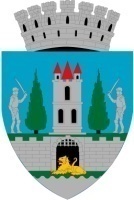 Referat de aprobarela proiectul de hotărâre privind aprobarea studiului de fezabilitate și a indicatorilor tehnico-economici pentru obiectivul de investiție „Muzeul industrializării forțate și al dezrădăcinării - Satu Mare”UAT Municipiul Satu Mare intenționează să depună spre finanțare un proiect privind crearea unui muzeu de tip memorial dedicat opresiunii și conflictelor, în cadrul Planului Național de Redresare și Reziliență (PNRR), Componenta C11 – Turism și cultură, Investiția I2. Modernizarea/Crearea de muzee și memoriale.Proiectul cu titlul „Muzeul industrializării forțate și al dezrădăcinării - Satu Mare” a fost elaborat ca urmare a necesității constatate de Municipiul Satu Mare de a crește potențialul turistic al localității prin înființarea unei noi atracții turistice de interes local și regional, și anume un centru muzeal distinct de cele existente în prezent în localitate și în regiune, creat în conformitate cu cele mai noi tendințe și standarde din domeniu și care utilizează metode interactive și tehnologii digitale pentru a oferi o experiență unică și pentru a asigura accesul tuturor la cultură, la educație, indiferent de locație și proveniență.Prin intermediul componentei C11 – Turism și cultură, Investiția I2. Modernizarea/Crearea de muzee și memoriale se urmărește finanțarea lanțului de muzee și memoriale dedicate opresiunii și conflictelor, care vor deveni centre comunitare prin care este onorată memoria victimelor totalitarismului și prin care se educă tinerele generații. Obiectivul acestei investiții este de a contribui la dezvoltarea turismului cultural prin modernizarea/crearea muzeelor și memorialelor dedicate opresiunii și conflictelor.Scopul proiectului este să colecteze, să digitalizeze și să arate generației tinere și turiștilor din Occident procesul de industrializare forțată, prin construirea unui muzeu reprezentativ, în care elemente autentice din acea perioadă și tehnologii digitale de astăzi oferă vizitatorilor o experiență unică și memorabilă.Prin aceasta investiție se propune construirea unui centru muzeal care va avea următoarele componente:1. Expoziție permanentă despre industrializare: un spațiu generos având decor și elemente autentice din acea perioadă, în care vizitatorii vor putea parcurge etapele și principalele subiecte ale perioadei comuniste, vizualizate printr-o combinație unică între echipamentele vechi și tehnica digitală. Expoziția permanentă va conține și o parte generală despre comunism, Revoluție și anii ‘90, pentru a crea un context mai larg pentru turiștii și vizitatorii din afara țării.2. Spațiu multifuncțional pentru expoziții tematice: un spațiu multifuncțional care va permite organizarea expozițiilor tematice și a altor tipuri de evenimente în incintă: bienală arhitecturală, conferințe și workshopuri tematice. Expozițiile tematice vor cuprinde teme specifice din perioada comunistă și post-decembristă.3. Spații destinate comunității, cu scopul de a reda acest spațiu cetățenilor, în special tinerilor. În aceste spații, se vor organiza, prin implicarea comunității locale, activități educative, culturale și tematice în diverse domenii: artă, muzică, literatură și alte subiecte specifice.Prin acest proiect, unic pe plan regional, se va realiza un spațiu multifuncțional care prin tematică și servicii expoziționale unice, va include municipiul Satu Mare în lanțul muzeelor tematice, iar comunitatea locală va beneficia de un spațiu comunitar inspirațional, prin cunoașterea trecutului și folosirea acestui spațiu în viața cotidiană sătmăreană.Din punct de vedere constructiv se va crea un spațiu muzeal, alcătuit dintr-o incintă delimitată cu două ziduri spre vest - bdul. Transilvania și spre est - str. Fântânii care delimitează terasa acoperită asigurând atât accesul la corpul muzeului de la nivelul solului spre Parter, cât și accesul direct de la cota digului la Etajul 1.În vederea aprobării studiului de fezabilitate și a indicatorilor tehnico-economici ale obiectivului de investiție „Muzeul industrializării forțate și al dezrădăcinării - Satu Mare”, propun spre analiză și aprobare Consiliului Local al Municipiului Satu Mare prezentul proiect de hotărâre. INIŢIATOR:PRIMARKereskényi Gábor